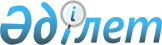 "Жеке қосалқы шаруашылық туралы" Қазақстан Республикасы Заңының жобасын Қазақстан Республикасы Парламентінің Мәжілісінен кері қайтарып алу туралыҚазақстан Республикасы Үкіметінің 2009 жылғы 23 маусымдағы N 964 Қаулысы

      Қазақстан Республикасының Үкіметі ҚАУЛЫ ЕТЕДІ: 



      Қазақстан Республикасы Үкіметінің 2005 жылғы 31 желтоқсандағы N 1331 қаулысымен енгізілген "Жеке қосалқы шаруашылық туралы" Қазақстан Республикасы Заңының жобасы Қазақстан Республикасы Парламентінің Мәжілісінен кері қайтарып алынсын.       Қазақстан Республикасының 

      Премьер-Министрі                                  К. Мәсімов 
					© 2012. Қазақстан Республикасы Әділет министрлігінің «Қазақстан Республикасының Заңнама және құқықтық ақпарат институты» ШЖҚ РМК
				